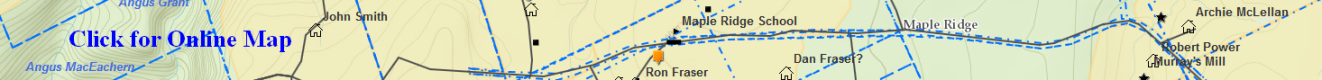  MacDougall_Family(Joe)– (Eigg Mountain Settlement History)MacKeillaig’s MacDougall Family – HighfieldDonald MacDougall married MaryDonald MacDougall (b. 1803-d. November 12, 1875) probate A-571 page 367/894 Antigonish Estate File 1876-1878 Back Settlement Arisaig married Marcella “Misey/Marjory” MacDonald (b. 1811-d. 1900) daughter of Angus MacDonald pioneer died at Doctor’s Brook Obit.1861 Census Sydney District # 1 page 2 # 311871 Census Arisaig District Division 1 # 1141881 Census Arisaig District # 67		John MacDougall (b. 1834) married Margaret Irvin (b. 1834)		1871 Census Arisaig District Division 1 # 115		1881 Census Arisaig District # 68		1891 Census Malignant Brook District # 42James MacDougall (b. 1857) born Arisaig living at Cape George married Janet Campbell (b. 1847) born Antigonish living at Cape George married April 15, 1882 at Cape George NSVS             			Mary MacDougall (b. 1861)			Nancy MacDougall (b. 1864)			Nancy “Ann” MacDougall (b. 1865)Catherine MacDougall (b. 1868) married Captain Archibald “Archy” MacDonald Arisaig			Sarah MacDougall (b. August 6, 1870)			Marcella MacDougall (b. 1872)Angus “Mason” MacDougall (b. 1838) born Back Settlement married Catherine MacGillivray (b. 1845) born Lakevale/Cape George d/o Angus and Catherine MacGillivray married February 11, 1874 at Georgeville NSVS1881 Census Arisaig District # 711891 Census Malignant Brook # 671901 Census Maryvale District # 83	John MacDougall (b. 1875) farm servantMargaret MacDougall (b. 1876) born Rear Arisaig married Roderick MacNeil (b. 1862) born Malignant Cove living at Georgeville married October 28, 1908 at Arisaig NSVS	Marcella MacDougall (b. 1878)	1901 Census Maryvale District # 86 servant	Catherine MacDougall (b. May 1, 1881)			Mary MacDougall (b. 1883)			Christy MacDougall (b. 1888)		This is possibly the “A (Mason) MacDougall” on the Church mapAllan MacDougall (b. 1839-d. 1888) rear Doctor’s Brook last will and testament page 167/471 Antigonish Will Book 1883-1905		Mary MacDougall (b. 1841-d. 1909) US		Ann “Nancy” MacDougall (b. 1843)Hugh MacDougall (b. 1847-d. 1911) married (1) Mary MacDonald (b. 1845-d. 1901) d/o George (Donald MacDonald (Tailor) Family) and Ann MacDonald married February 2, 1869 at Arisaig 1881 Census Arisaig District # 701891 Census Malignant Brook #511901 Census Maryvale District # 61John A MacDougall (b. August 6, 1871-d. 1902) born back settlement NSVS rear Arisaig (Rankin p. 209) died at Pleasant Valley Obit married Katherine MacDonald d/o Alex and Margaret “piper” MacGillivray MacDonald 1891 Census Malignant Brook District # 44	Margaret MacDougall (b. 1882)	James MacDougall (b. 1886)	Donald MacDougall (b. 1888)Ann MacDougall (b. June 6, 1973-d. June 14, 1873) born back settlement Arisaig NSVSMary Ann MacDougall (b. January 29, 1875-d. 1900) born back settlement Arisaig and died at Pleasant Valley NSVS			Catherine MacDougall (b. 1878-d.1900) died at Pleasant Valley			Sarah MacDougall (b. 1882-d. 1910) died at Pleasant ValleyHugh MacDougall born Rear Arisaig living at Pleasant Valley married (2) Mary Ann Gillis (b. 1871) born South East Margaree Cape Breton married January 30, 1906 at Arisaig NSVS		This is the “H MacDougall” on the Church mapStephen MacDougall (b. August 11, 1848-d. 1926) died at Maryvale married Catherine MacGillivray (b. 1852-d. 1931)1891 Census Malignant Brook District # 641901 Census Maryvale District # 861911 Census Maryvale District # 161921 Census Maryvale Sub-District # 17 # 70	Catherine M MacDougall (b. 1892)	Mary Ann MacDougall (b. 1895)	Eva MacDougall (b. 1896)	John MacDougall (b. 1898)	Peter Ronald MacDougall (b. 1901)	Katie Belle MacDougall (b. 1902)	Donald Roderick MacDougall (b. 190)	Ronald Martin MacDougall (b. 1907)	Leanora MacDougall (b. 1908)	--------------------------------------------------------------------------------------------------Back Settlement Doctor’s Brook Family – unsure which branch they belong to Angus MacDougall (d. before 1871) married Margaret MacGillivray (b. 1811)	1861 Census Sydney District # 1 page 5 # 32	1871 Census Arisaig District Division 1 # 113	1881 Census Arisaig District # 66		Mary MacDougall (b. 1837)John MacDougall (b. 1838) born back settlement Doctor’s Brook married Catherine MacDonald (b. 1857) born West Lakevale d/o Alexander and Margaret MacDonald married January 24, 1882 at Georgeville NSVS1891 Census Malignant Brook District # 74	Margaret MacDougall (b. 1883)	James MacDougall (b. 1887)	Donald MacDougall (b. 1889)		Donald MacDougall (b. 1839)		Angus MacDougall (b. 1841)		Nancy “Ann” MacDougall (b. 1843)Alexander MacDougall (b. 1844) married Ann MacDonald (b. 1839) married October 13, 1868 at AntigonishJohn MacGrady (b. 1870) lived with the family in 1881 – census taker marked farmer as occupation then crossed it out.Cleirach MacDougall Family – DunmaglassRoderick “Rory” MacDougall “Ruaridh Cleireach” MacLean vol. 1 page 67 (d. 1844) His son Archibald’s death entry stated that his father was Patrick married (1) Ann SmithArchibald MacDougall (b. 1784-d. November 9, 1873) born Inverness, Scotland died at Malignant Brook NSVS married Flora MacDonald (b. 1785-d. December 19, 1866) d/o Martin and Mary MacDonald - in 1871 census Archibald living with daughter Sarah MacIsaac wife of Angus MacIsaac, Malignant Brook.1861 Census Sydney District #1 page 1 #19John MacDougall (b. 1813) married Margaret MacAdam (b. 1819-d. 1884)1871 Census Arisaig District Division 1 # 951881 Census Arisaig District # 150	Sarah MacDougall (b. 1844-d. 1880) died at Malignant Br.Donald MacDougall (b. 1846-d. 1884) lived at Malignant Brook last will and testament page 130/471 Antigonish Will Book 1883-1905  married Ann Thompson probate file A-807	Sarah Ann MacDougall (b. April 29, 1882) SMARDuncan MacDougall (b. June 20, 1883 – died soon after no mention in father’s will) SMAR	Roderick MacDougall (b. 1848)	Archibald MacDougall (b. 1849)	Janet MacDougall (b. 1852)	Alexander MacDougall (b. 1853) carpenterMartin MacDougall (b. 1861-d. 1937) died at Maryvale gold miner occupationAngus MacDougall (b. 1821-d. July 1885) probate file A-912 page 322/824 Antigonish Estate File 1891-1892 last will and testament page 234/471 Antigonish Will Book 1883-1905 was living at Dunmaglass/Maryvale married Nancy “Ann” Smith (b. 1834-d. 1884) married in 1855 at Arisaig NSVS 1871 Census Arisaig District Division 1 # 921881 Census Arisaig District # 10Mary Ann MacDougall (b. 1857) married John H MacGillivray s/o Hugh MacGillivray MaryvaleInherited half of the farm from her father.	Catherine MacDougall (b. 1859-d. 1882)Archibald R MacDougall (b. 1861-1945) moved to Knoydart married Sarah Grant (b. 1856-d. 1928) d/o Angus Grant Knoydart then moved to Arisaig.1901 Census Arisaig District # 721911 Census Arisaig District # 931921 Census Arisaig District # 4Mary Ann MacDougall (b. 1885) married Ronald MacGillivray, Lennox	Nancy “Ann” MacDougall (b. 1888) Edmonton	Angus MacDougall (b. 1890) married Christy Smith	1921 Census Arisaig District # 4Mary Catherine MacDougall (b. 1893) married Colin R MacDonald, contractor, Antigonish	Catherine MacDougall (b. 1896)John T MacDougall (b. 1864-d. 1885)Ronald MacDougall (b. 1866-d. 1899) inherited half of farm from his father - Boston US1891 Census Arisaig District # 92Andrew MacDougall (b. December 14, 1869) born at Malignant Brook NSVSFlora MacDougall (b. March 2, 1871) born at Malignant Brook NSVS inherited half of farm from her father1891 Census Arisaig District # 92Hugh MacDougall (b. May 2, 1874-d. 1888) unsound mind born at Summerville NSVSSarah MacDougall (b. 1828) married Angus MacIsaac (b. 1828-d. by 1891) 			Her father Archibald MacDougall lived with her until his death			1871 Census Arisaig District Division 1 # 93	Roderick “Rory” MacDougall (d. 1844) married (2) Lillian “Ann” ChisholmWilliam MacDougall (b. 1807-d. February 11, 1870) born and died at Malignant Brook last will and testament page 534/775 Antigonish Will Book 1821-1882 married Sarah MacGillivray (b. 1822) GeorgevilleRoderick MacDougall (b. 1842) miner born Malignant Brook NSVS married Janet Smith (b. 1844) born at back settlement Knoydart married April 26, 1868 at Antigonish NSVSMary Nancy “Ann” MacDougall (b. December 1, 1845-d. 1907) SMARAnn MacDougall (b. 1847) married John MacKinnon (b. 1840) Malignant Brook son of Ronald and Ann MacKinnon married November 19, 1870 at Malignant Brook NSVS	Mary Ann MacKinnon (b. February 15, 1874) John MacDougall (b. 1852-d. March 10, 1874) NSVS left half of farm in his father’s will last will and testament page 607/775  Antigonish Will Book 1821-1882 left his share of land to brothers Donald and Alexander.In 1871 census this family living at Georgeville but William left his land at Malignant Brook to his son John who died March 10, 1874.Alexander MacDougall (b. 1859-d. 1898) died at Maryvale left half of farm in his father’s willFlora MacDougall (b. 1810-d. July 5, 1868) born and died at Malignant Brook married Roderick MacDonald NSVSJohn MacDougall (b. 1818-d 1904) died at Pleasant Valley Obit married Charlotte MacGillivray (1827-d. 1895) d/o John “Piper” MacGillivray died at Pleasant Valley Obit married 1855 at Arisaig NSVS1871 Census Arisaig District Division 1 # 661881 Census Arisaig District # 1191891 Census Malignant Brook District # 341901 Census Maryvale District # 78	Roderick MacDougall (b. 1859)James D MacDougall (b. 1860-d. 1900) lumberman probate file A-1074 left for US in March 1885 not heard from for 7 years and declared deceased.	John A MacDougall (b. 1862) lumberman	Ann Jane MacDougall (b. 1865) servant girlAndrew Alexander “Alex A” MacDougall (b. 1868-d. 1917) lumberman last will and testament page 263/557 Antigonish Will Book 1905-1923 probate file A-1780 page 344/1179 Antigonish Estate Files 1917-1918 married Lucy A MacDonald 1901 Census Maryvale District # 78Flora Margaret MacDougall (b. October 9, 1870) born at Pleasant Valley NSVS servant girl married Jerome MacKinnon (b. 1877)1901 Census Maryvale District # 78	Joseph MacDougall (b. 1872)Summerville FamilyHugh MacDougall (b. 1841-d. 1914) born Georgeville shoemaker/merchant married Catherine MacGillivray (b. 1841-d. 1917) living at Summerville in 1867 move to Antigonish by 1871 married in Boston April 18661871 Census Antigonish District # 191881 Census Antigonish District # 951891 Census Antigonish Harbour # 1181901 Antigonish District B2 # 1791911 Antigonish District 3 # 89Catherine MacDougall (b. February 16, 1867) Summerville married DeForest Sawyer lived at Hartford, Connecticut	John H MacDougall (b. February 1871) New Westminister, BC	Daniel MacDougall (b. 1875) school teacher/carpenterMargaret MacDougall (b. 1878) teacher married Alexander MacGillivray lived at Medford, Hillside, MassachusettsArisaig MacDougall Family - Moved from Cape Breton to Arisaig before 1881Charles MacDougall (b. 1833) fisherman born Broad Cove, Cape Breton married Mary (b. 1839-d. 1925) died in Boston US married December 1, 1866, at Broad Cove, Cape Breton1881 Census Arisaig District # 951891 Census Arisaig District # 911901 Census Arisaig District # 18			Margaret MacDougall (b. 1867)			Angus MacDougall (b. September 8, 1869) fisherman/farmer			Christy MacDougall (b. 1870) tailor			Colin MacDougall (b. 1873) student/fisherman			1901 Census Arisaig District # 18			Mary MacDougall (b. 1875)			Catherine MacDougall (b. January 8, 1877) born at Arisaig NSVSCatherine MacDougall (b. 1846) born at Arisaig d/o Donald and Mary MacDougall married John Gillis (b. 1839) born at Arisaig s/o John Gillis and Christy MacDonald married February 7, 1866 at ArisaigAngus MacDougall married MargaretAlexander MacDougall (b. 1836) born at Arisaig married Ann MacDonald (b. 1841) born at Antigonish Harbour married October 13, 1868 at Antigonish NSVS